Publicado en Barcelona el 07/04/2021 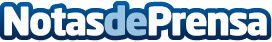 Los Premios Excelencia Educativa 2021 galardonan la educación infantil de calidadEl pasado martes 6 de abril, se celebró la V edición de los Premios Excelencia Educativa en el Auditorio Beatriz de Madrid. Este certamen, que premia las mejores prácticas en educación a nivel nacional, es también un reconocimiento al esfuerzo de las escuelas infantiles que ofrecen proyectos educativos de calidad y servicios para una mejor conciliación familiarDatos de contacto:Natalia Borovkovahttps://www.escuelashappyway.com649037880Nota de prensa publicada en: https://www.notasdeprensa.es/los-premios-excelencia-educativa-2021 Categorias: Nacional Educación Sociedad Cataluña Ocio para niños Premios http://www.notasdeprensa.es